Little Earth Shepherds Preschool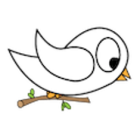 367 Cranbury Road East Brunswick, NJ 08816/732-955-6761littleearthshepherds@gmail.com     littleearthshepherds.comChild’s Name ____________________________________          M/F	Birth Date _____________________										(child must be 2 ½ to start)Home Address______________________________________________________________________________			Street						City			State		ZipEmail Address ______________________________________________________________________________Parent/Guardian Name_____________________________	Parent/Guardian Name_______________________Home Phone _____________________________________	Cell Phone (s)_______________________________Days interested in attending:							     Hours interested in attending										____________ to ______________Monday	Tuesday	Wednesday	Thursday	Friday		Month interested in starting: ________Is your child currently enrolled in a center?    Yes      No	                 How did you hear about us ______________________Languages spoken	_____________________       _________________________	__________________________	Allergies/Medications 	_____________________       _________________________	__________________________Other Siblings/Age	_____________________       _________________________	__________________________Special circumstances__________________________________________________________________________________________________________________________________________________________________________________Tour Date ____________________	    ****OFFICE USE ONLY****       Enrollment Date __________________Class _______________________	Days/Hours _____________________________ 	Account # _________Monthly tuition $_____________	Promotion ___________________________________________________Registration Fee     	Date ____________________	Check #: ______________	Amount: __________									Date Received						Date Received        Enrollment Application 		____________		Pick-up Release Form		____________	        Emergency Treatment Form	____________		Universal Health Form 	____________        Immunization Record		____________		Parent Handbook 		________(signatures)        Thank you Welcome Card	Date Mailed ____________Notes: ____________________________________________________________________________________